Online survey guide: Question types
STATIC CONTENT Descriptive text - present participants with a text to read or give them instructionsGraphic - present images, videos, or audio files standard QuestionsMultiple choice - enables single or multiple answer. Can be presented as a standard multiple-choice question, dropdown list, or a select box. Matrix table - allows you to ask multiple questions in a more compact space  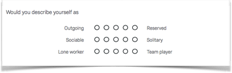 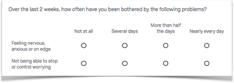 Example of a matrix question			Example of a bipolar matrix
Text entry - participants can enter text into a single line, multi-line or an essay sized text box. You can set requirements for a minimum amount of characters or set a maximum limit.Slider - asks participants to position themselves on a continuous scale.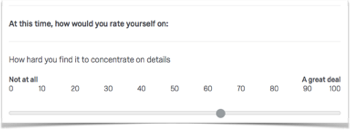        		             Example of a slider questionRank order - asks participants to rank items in a preferred order. Side by side - allows you to enquire about multiple dimensions of an item in a convenient way.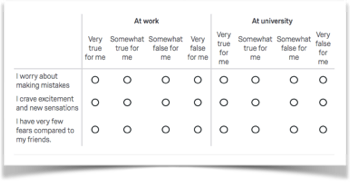     		 Example of a side by side question Specialty questionsConstant sum - asks participants to allocate a set amount of resources to different options (e.g. "How many hours a day do you spend doing the following activities…")Pick, group and rank - allows participants to sort items into groups and then assign ranks. Hot spot - You can define clickable areas on an image and ask participants to select one of the areas. Heat maps - Participants are able to click anywhere on an image. You can then analyse which parts of the image were most frequently clicked.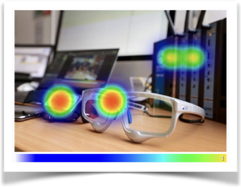 Example of a heat mapGraphic sliders - combines regular slider questions with more engaging graphics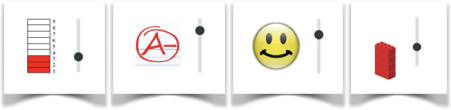 Examples of graphic slidersGap analysis - ask follow-up questions if participants score too low or too high on one of the questionnaire items. Drill down - Participants first pick from a general drop-down list and from their answers are presented with specific follow-up lists to “drill down” to their answer.ADVANCEDMeta info questions - records information about the participant’s browser such as browser type, browser version, operating system and screen resolution. This question runs in the background and is not displayed to the participant. Timing question - records the time between the loading of the page and the first click, last click and the page submission as well as the number of clicks. You can set a limit for how minimum or maximum time spent on the page.